BHARATHIAR UNIVERSITY, COIMBATORE-641046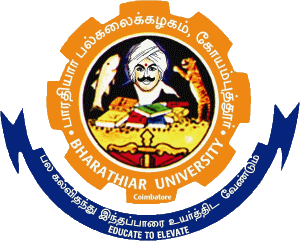 RUSA 2.0 OFFICEAPPLICATION FORM      (Filled in Application in all aspects should be submitted soft copy to the given EMAIL-ID ONLY , rusabharathiar@gmail.com and hard copy by post)Name of the post:Under the stream :Name (in Block Letters)			            2. Gender (Tick Appropriate)3.    Date of Birth                                                                            4. Age as on 01.01.20225.    Nationality                                 	6. Aadhar Number (Attach Attested Copy)7.    Community (Attach Attested Copy)		              8. Applicant’s Mobile Number                                                   9. Applicant’s Email id                                                                  10. Father’s Name                                                                          11. Father’s Occupation 12. Permanent Address (Attach Address Proof)             13. Communication Address (Attach Address Proof)14. Educational Qualifications (Attach attested copies as proof)15. Additional Qualifications (Attach attested copies as proof)16.  Experience:  17. Any other details:Project Assistant      BUCUICMaleFemaleTransgenderCourseSubjectInstitution Studied% of marksClassYear of completionH. Sc.B. Sc.PGDCAM. Sc. / MBAM. Phil.Ph. D.Sl.NoName of the OrganizationPosition heldNo. of  YearsDECLARATION BY THE APPLICANT I,___________________________________ hereby DECLARE that all the information furnished by me in the application form is true. If the information provided found to be false, University have rights to take action.Date:                                                                                                                                          Signature of the Applicant